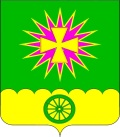 АДМИНИСТРАЦИЯ Нововеличковского сельского поселения Динского района ПОСТАНОВЛЕНИЕот  29.11.2016.                                                                 		             № 622                                   станица НововеличковскаяАдминистрацияОб утверждении муниципальной программы «Противодействие терроризму и экстремизму, минимизация и ликвидация последствий их проявления на территории Нововеличковского сельского поселения» на 2017-2019 годыВ соответствии с Федеральным законом от 06.10.2003 № 131-ФЗ «Об общих принципах организации местного самоуправления в Российской Федерации», Федеральным законом от 06.03.2006 № 35-ФЗ «О противодействии терроризму», Федеральным законом от 25.07.2002 № 114-ФЗ «О противодействии экстремистской деятельности»; Федеральным законом от 19.05.1995 № 82-ФЗ «Об общественных объединениях». Уставом Нововеличковского сельского поселения Динского района, п о с т а н о в л я ю: 1. Утвердить муниципальную программу «Противодействие терроризму и экстремизму, минимизация и ликвидация последствий их проявления на территории Нововеличковского сельского поселения» на 2017-2019 годы (прилагается).2. Администрации Нововеличковского сельского поселения произвести финансирование расходов по указанной программе в пределах средств, утвержденных в бюджете на эти цели, и обеспечить ее выполнение.3. Отделу по общим и правовым вопросам администрации Нововеличковского сельского поселения Динского района (Калитка) разместить постановление на официальном сайте Нововеличковского сельского поселения Динского района в сети Интернет.4. Контроль за исполнением постановления оставляю за собой.5. Постановление вступает в силу со дня его подписания.Исполняющий обязанности главы администрацииНововеличковского сельского поселения                                                                              Г.М. Кова Приложение к постановлению администрацииНововеличковского сельскогопоселения Динского районаот 29.11.2016 № 622Паспорт муниципальной программы «Противодействие терроризму и экстремизму, минимизация и ликвидация последствий их проявления на территории Нововеличковского сельского поселения» на 2017-2019 годы1. Содержание, проблемы и обоснование необходимости её решения программными методамиОсновой правовой базы по проблемам противодействия любым формам экстремизма и терроризма является Конституция Российской Федерации, запрещающая пропаганду или агитацию, возбуждающую социальную, расовую, национальную или религиозную ненависть или вражду, а также создание и деятельность общественных объединений, цели или действия которых направлены на насильственное изменение основ конституционного строя и нарушение целостности Российской Федерации, подрыв безопасности государства, создание вооруженных формирований, разжигание социальной, расовой, национальной и религиозной розни.Федеральный закон «О противодействии терроризму», определяет правовые и организационные основы борьбы с терроризмом в Российской Федерации, порядок координации деятельности осуществляющих борьбу с терроризмом государственных органов и органов местного самоуправления.В Федеральном законе «О противодействии экстремистской деятельности» закреплены основные положения государственной политики противодействия всем формам экстремистской деятельности, предусматривается осуществление комплекса профилактических мер по предупреждению действий экстремистского характера.Экстремистские организации и их члены используют любые социальные, этнические и религиозные осложнения, разногласия между политическими партиями и объединениями, иные факторы нестабильности в целях достижения своих идеологических и политических интересов.Общественная опасность объединений экстремистской направленности и необходимость принятия эффективных мер по противодействию и усилению борьбы проявлениями любых форм экстремизма очевидна. Довольно часто действия экстремистов приобретают характер вандализма, выражаются в осквернении зданий, порче имущества, как государственного, так и личного и квалифицируются по статье 214 Уголовного кодекса Российской Федерации.Усиление борьбы с экстремизмом ведется с очевидными уголовно наказуемыми действиями - терроризмом, захватом или присвоением властных полномочий, созданием незаконных вооруженных формирований, осуществлением массовых беспорядков, хулиганством и актами вандализма по мотивам идеологической, политической, расовой, национальной или религиозной ненависти либо вражды.Сегодняшняя борьба с экстремизмом затрагивает также сферы, которые трактуются как: - подрыв безопасности Российской Федерации; возбуждение расовой, национальной или религиозной розни, а также социальной розни, связанной с насилием или призывами к насилию; - унижение национального достоинства, а равно по мотивам ненависти либо вражды в отношении какой-либо социальной группы; - пропаганда исключительности, превосходства либо неполноценности граждан по признаку их отношения к религии, социальной, расовой, национальной, религиозной или языковой принадлежности; пропаганда и публичное демонстрирование нацистской атрибутики или символики либо атрибутики или символики, сходных с нацистской атрибутикой или символикой до степени смешения.В рамках полномочий органов местного самоуправления необходимо совершенствовать функционирование системы обеспечения общественной безопасности и правопорядка на территории поселения, вырабатывать меры по усилению борьбы с преступностью, профилактики экстремизма и противодействию терроризму, повысить степень защищенности поселения от возникающих угроз природного и техногенного характера, чрезвычайных ситуаций, что позволит продолжить динамику снижения уровня преступности.Программа носит межведомственный характер, поскольку проблема профилактики правонарушений, терроризма и проявлений экстремизма затрагивает сферу деятельности многих органов исполнительной власти и органов местного самоуправления.Комплексный подход является обязательным условием реализации Программы и обоснован тем, что достижение положительной динамики в указанной сфере возможно только при наличии эффективной системы обеспечения безопасности поселения.2. Цель и задачи ПрограммыПрограмма разработана в целях:усиление борьбы с терроризмом в поселении путем обучения граждан поселения мерам противодействия терроризму; - создание системы комплексных мер по укреплению антитеррористической защищенности населения поселения; - профилактика и противодействие распространению среди населения, в том числе в молодежной среде экстремистских идей и учений, связанных с религиозными, политическими и национальными факторами через реализацию комплексной системы мер превентивного характера.- сохранение стабильности - конфессиональных отношений, содействие обеспечению национальной безопасности в сфере духовной жизни общества в целом и молодежи в частности.Основные задачи Программы: - создание в поселении эффективной системы профилактики терроризма, обучение граждан гражданским технологиям противодействия терроризму путем пропаганды специальных знаний;- создание базы данных по новым и нетрадиционным религиозным культам и движениям, политически активным молодежным неформальным объединениямопирающихся на идеологию фашизма, этноцентризма и ксенофобии;- организация и проведение информационно - профилактических мероприятий, направленных на профилактику экстремистской деятельности в молодежной среде поселения;- организация и проведение социологических исследований в молодежной среде в сфере межнациональных и межконфессиональных отношений.3. Сроки и этапы реализации ПрограммыСрок реализации Программы рассчитан на 2016 год.4. Перечень основных мероприятий Программы5. Оценка социально-экономической эффективности ПрограммыПрограмма носит ярко выраженный социальный характер, результаты реализации ее мероприятий будут оказывать позитивное влияние на различные стороны жизни населения поселения.Реализация программы позволит:- улучшить информационно-пропагандистское обеспечение деятельности по профилактике экстремизма, терроризма и правонарушений.- стимулировать и поддерживать гражданские инициативы правоохранительной направленности.- создавать условия для деятельности добровольных формирований населения по охране общественного порядка.- повысить антитеррористическую защищенность мест массового пребывания граждан, создать условия для повышения оперативности реагирования правоохранительных органов на заявления и сообщения населения о преступлениях, правонарушениях и происшествиях в общественных местах  сельского поселения.Полное и своевременное выполнение мероприятий программы будет способствовать созданию в общественных местах и на улицах Новотитаровского сельского поселения обстановки спокойствия и безопасности.Экономическая эффективность Программы будет выражена снижением прямых и косвенных экономических потерь от проявлений экстремизма, терроризма и преступлений в общественных местах.6. Критерии выполнения ПрограммыКритериями выполнения Программы является:- развитие органов территориального общественного самоуправления Новотитаровского сельского поселения;- решения социально-экономических проблем поселения при активном участии органов ТОС и жителей поселения;- оказание реальных социально-бытовых услуг, вовлечение жителей поселения в управление сельским поселением;- развитие механизмов сотрудничества органов ТОС и предприятий в решении проблем по месту жительства.7. Организация управления Программой и контроль за ходом её реализацииКонтроль за ходом реализации Программы осуществляют администрация Нововеличковского сельского поселения Динского района и Совет Нововеличковского сельского поселения Динского района. Конкретные формы и методы управления реализацией Программы определяются главой Нововеличковского сельского поселения Динского района с учётом структуры Программы.Начальник отдела по общими правовым вопросам администрации                                    О.Ю.Калитка  Приложениек Паспорту муниципальной  программы «Противодействие терроризму и экстремизму, минимизация и ликвидация последствий их проявления на территории Нововеличковского сельского  поселения» на 2017-2019  годыПеречень основных мероприятий муниципальной программы «Противодействие терроризму и экстремизму, минимизация и ликвидация последствий их проявления на территории Нововеличковского сельского поселения» на 2017-2019 годыНачальник отдела по общими правовым вопросам администрации                                    О.Ю.КалиткаКоординатор муниципальной программыАдминистрация Нововеличковского сельского поселенияУчастники муниципальнойпрограммыАдминистрация Нововеличковского сельского поселенияЦели муниципальной программы- усиление борьбы с терроризмом в поселении путем обучения граждан поселения мерам противодействия терроризму; - создание системы комплексных мер по укреплению антитеррористической защищенности населения поселения; - профилактика и противодействие распространению среди населения, в том числе в молодежной среде экстремистских идей и учений, связанных с религиозными, политическими и национальными факторами через реализацию комплексной системы мер превентивного характера.- сохранение стабильности - конфессиональных отношений, содействие обеспечению национальной безопасности в сфере духовной жизни общества в целом и молодежи в частности.Задачи муниципальной программы- создание в поселении эффективной системы профилактики терроризма, обучение граждан гражданским технологиям противодействия терроризму путем пропаганды специальных знаний;- создание базы данных по новым и нетрадиционным религиозным культам и движениям, политически активным молодежным неформальным объединениямопирающихся на идеологию фашизма, этноцентризма и ксенофобии;- организация и проведение информационно - профилактических мероприятий, направленных на профилактику экстремистской деятельности в молодежной среде поселения;- организация и проведение социологических исследований в молодежной среде в сфере межнациональных и межконфессиональных отношений.Перечень целевых показателей муниципальной программы- обеспечение безопасного функционирования потенциально опасных объектов;- повышение уровня антитеррористической защищенности мест массового пребывания людей;- формирование нетерпимости к проявлениям терроризма и экстремизма, а также толерантного сознания, позитивных установок к представителям иных этнических и  конфессиональных сообществ;- гармонизация межнациональных отношений, повышения уровня этносоциальной комфортности; - повышение степени информирования населения о мерах, принимаемых органами местного самоуправления в сфере противодействия терроризму и экстремизму.Этапы и сроки реализациимуниципальной программы2017-2019 годыОбъемы бюджетных ассигнований муниципальной программыБюджет Нововеличковского сельского поселения  50,0 тыс. руб.2017 год - 10,0 тыс. руб., 2018 год- 20,0 тыс. руб., 2019 год- 20,0 тыс. руб.Контроль за выполнениеммуниципальной программыадминистрация Нововеличковского сельского поселения, бюджетная комиссия Совета Нововеличковского сельского поселения№ п/пМероприятияОбъем средств, на 2017-2019 годы, руб.1.Приобретение баннеров, флаеров, листовок плакатов, брошюр, методических материалов2017 год - 10,0 тыс. руб., 2018 год- 20,0 тыс. руб., 2019 год- 20,0 тыс. руб.№п/пНаименование мероприятияИсточники финансированияОбъем финансирования, всего,тыс.руб.2017 год 2018 год 2019 год Непосредственныйрезультат реализации мероприятияУчастник подпрограммы 1234555671.Приобретение баннеров, флаеров, листовок плакатов, брошюр, методических материаловвсего50,010,020,020,01.Приобретение баннеров, флаеров, листовок плакатов, брошюр, методических материаловместный бюджет50,010,020,020,0- улучшение информационно-пропагандистского обеспечения деятельности по профилактике экстремизма, терроризма и правонарушений.- стимулирование и поддержание  гражданской инициативы правоохранительной направленности.- создание условий для деятельности добровольных формирований населения по охране общественного порядка.- повышение антитеррористической защищенности мест массового пребывания граждан, создание условий для повышения оперативности реагирования правоохранительных органов на заявления и сообщения населения о преступлениях, правонарушениях и происшествиях в общественных местах сельского поселения.Администрация Нововеличковского сельского поселения1.Приобретение баннеров, флаеров, листовок плакатов, брошюр, методических материаловкраевой бюджет----1.Приобретение баннеров, флаеров, листовок плакатов, брошюр, методических материаловфедеральный бюджет----1.Приобретение баннеров, флаеров, листовок плакатов, брошюр, методических материаловвнебюджетные источники--